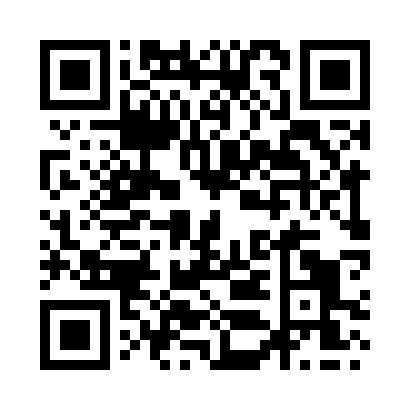 Prayer times for North Molton, Devon, UKMon 1 Jul 2024 - Wed 31 Jul 2024High Latitude Method: Angle Based RulePrayer Calculation Method: Islamic Society of North AmericaAsar Calculation Method: HanafiPrayer times provided by https://www.salahtimes.comDateDayFajrSunriseDhuhrAsrMaghribIsha1Mon3:125:051:196:549:3311:262Tue3:135:061:196:549:3311:263Wed3:135:071:206:549:3211:264Thu3:135:071:206:549:3211:265Fri3:145:081:206:549:3111:256Sat3:155:091:206:539:3111:257Sun3:155:101:206:539:3011:258Mon3:165:111:206:539:2911:259Tue3:165:121:216:539:2911:2510Wed3:175:131:216:529:2811:2411Thu3:175:141:216:529:2711:2412Fri3:185:151:216:529:2611:2413Sat3:185:161:216:519:2511:2314Sun3:195:171:216:519:2411:2315Mon3:205:181:216:509:2411:2216Tue3:205:201:216:509:2211:2217Wed3:215:211:216:499:2111:2118Thu3:225:221:226:499:2011:2119Fri3:225:231:226:489:1911:2020Sat3:235:251:226:479:1811:2021Sun3:245:261:226:479:1711:1922Mon3:245:271:226:469:1511:1823Tue3:255:291:226:459:1411:1824Wed3:265:301:226:449:1311:1725Thu3:265:311:226:449:1111:1626Fri3:275:331:226:439:1011:1627Sat3:285:341:226:429:0911:1528Sun3:285:361:226:419:0711:1429Mon3:295:371:226:409:0611:1330Tue3:315:381:226:399:0411:1131Wed3:345:401:226:389:0211:08